.Start with the lyrics - No Tags Or RestartsVINE RIGHT, STEP TOUCH X2VINE LEFT ¼ TURN LEFT, STEP TOUCH X2WALK FORWARD THREE, KICK FORWARD, STEP, TOUCH TOE BACKWARD, STEP, KICK FORWARDWALK BACK THREE, TOUCH RIGHT TOE, BUMP RIGHT X2, BUMP LEFT X2BEGIN AGAIN!Step sheet provided by: Email – SneakersNSpurs@neo.rr.comThe Boy I Love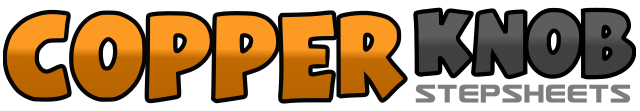 .......Count:32Wall:4Level:Ultra Beginner.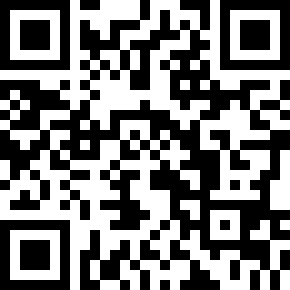 Choreographer:Gloria Stone (USA) - January 2015Gloria Stone (USA) - January 2015Gloria Stone (USA) - January 2015Gloria Stone (USA) - January 2015Gloria Stone (USA) - January 2015.Music:He's Sure the Boy I Love - Darlene Love : (Album: The Concert of Love)He's Sure the Boy I Love - Darlene Love : (Album: The Concert of Love)He's Sure the Boy I Love - Darlene Love : (Album: The Concert of Love)He's Sure the Boy I Love - Darlene Love : (Album: The Concert of Love)He's Sure the Boy I Love - Darlene Love : (Album: The Concert of Love)........1-4Step Right to right, Step Left behind Right, Step Right to right, Touch Left next to Right,5-8Step Left to left, Touch Right next to Left, Step Right to right, Touch Left next to Right1-4Step Left to left, Step Right behind Left, Step Left forward ¼ turn to left, Touch Right Next to Left5-8Step Right to right, Touch Left next to Right, Step Left to left, Touch Right next to Left1-4Step Right forward, Step Left forward, Step Right forward, Kick Left forward,5-8Step Left together, Touch Right toe back, Step Right together, Kick Left forward1-4Step Left backward, Step Right backward, Step Left backward, Touch Right toe together,5-8Weight to Right while bumping to right 2 times, Weight Left while bumping to left 2 times